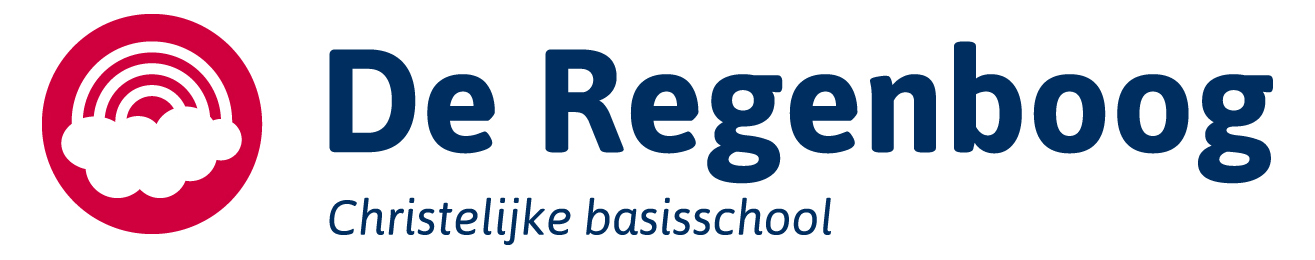 Pest-ProtocolInleidingIn dit pestprotocol is vastgelegd dat wij pesten op basisschool de Regenboog niet tolereren. We willen graag dat alle leerlingen les krijgen in een veilig pedagogisch klimaat waarin ze zich op een positieve manier kunnen ontwikkelen. De leerkrachten bevorderen dit door een fijne werksfeer in de klas en op het schoolplein. Een duidelijke regel hierbij is dat leerlingen en team op een respectvolle manier met elkaar omgaan. Door middel van dit pestprotocol nemen we stelling tegen pestgedrag en worden er concrete maatregelen getroffen wanneer pestgedrag toch voorkomt.Basisschool de Regenboog is een KiVa-school. Veel van de informatie in dit pestprotocol is afkomstig vanuit KiVa.Uitgangspunten:Op De Regenboog werken we aan een veilig pedagogisch klimaat en hierbinnen wordt pesten als ongewenst gedrag ervaren en niet geaccepteerd.De Regenboog heeft een inspanningsplicht om pestgedrag te voorkomen en aan te pakken.Pesten ervaren wij als een probleem voor de hele school. Voor alle kinderen, slachtoffer en pester, ‘zwijgende’ groep kinderen, ouders en leerkrachten.Leerkrachten moeten alert zijn op pestgedrag in algemene zin. Wanneer er gepest wordt, moeten leerkrachten duidelijk stelling en actie ondernemen tegen dit gedrag. De verantwoordelijkheid ligt altijd bij de leerkrachten en directie. Er wordt gecommuniceerd en afgestemd met betrokken ouders/verzorgers.Wanneer pesten optreedt, wordt het pestprotocol uitgevoerd.Dit pestprotocol wordt door het hele team en de oudergeleding van de MR onderschreven en vormt als zodanig een onderdeel van het beleid van de school als weergegeven in het schoolplan en de schoolgids. DoelElk kind is een uniek schepsel van God. Daarom proberen wij op onze school aan ieder kind naar vermogen ontwikkelings- en ontplooiingsmogelijkheden te bieden. Door dit pestprotocol maken we de regels en afspraken duidelijk en kunnen kinderen en volwassenen, als er zich ongewenste situaties voordoen, elkaar hierop aanspreken. Door elkaar te steunen en wederzijds respect te tonen stellen we alle kinderen in de gelegenheid om met veel plezier naar school te gaan!Algemene informatie pesten/plagenPesten is op veel scholen een probleem. Vrijwel elke school krijgt met dit probleem te maken. Het is belangrijk om het verschil te maken tussen pesten en plagen. De grens tussen pesten en plagen is moeilijk. Toch zijn er een aantal factoren die pesten en plagen wezenlijk van elkaar onderscheiden.Deze verschillen zijn:Pesten gebeurt met opzet, plagen niet.Pesten gebeurt telkens opnieuw tegen dezelfde persoon. Plagen gebeurt af en toe.Bij pesten is er sprake van machtsmisbruik. De pester heeft macht over het slachtoffer. 
Bij plagen zijn kinderen ongeveer even sterk. Over pesten en de gevolgen daarvan maken leerlingen, ouders en leerkrachten zich veel zorgen. Niet alleen het slachtoffer van pesten ondervindt hier zijn hele verdere leven gevolgen van. Ook daders blijken meer problemen te ervaren in hun latere leven. Dit kan voor dader en slachtoffer gevolgen hebben op het gebied van schoolloopbaan, werk, relaties, criminaliteit en geestelijke gezondheid. Hele groepPesten gebeurt dus met opzet en meer dan één keer. Pesten gebeurt vaak niet alleen tussen pester en slachtoffer. Meestal zijn er meer kinderen bij betrokken. Zo kan het zijn de pester wordt aangemoedigd door andere leerlingen en geholpen wordt door meelopers. Daardoor voelt de pester zich gesterkt. Aan de andere kant zijn er kinderen die niets doen. Ze houden zich afzijdig. Ze zien wel dat er gepest wordt, maar grijpen niet in. Er zijn ook kinderen die wel de moed hebben om in te grijpen en de gepeste kinderen helpen.SignalerenOm het pesten op te lossen is het belangrijk dat pesten goed wordt gesignaleerd. Alleen daardoor kunnen er stappen worden gezet. Het is niet altijd makkelijk om pesten te signaleren. Hiervoor zijn verschillende redenen:Pesten is een groepsproces. Leerlingen kunnen meerdere rollen hebben. Pesters worden ondersteund door meelopers, versterkers en assistenten. Slachtoffers worden soms verdedigd door verdedigers, maar er zijn ook buitenstaanders die weten dat er gepest worden, maar niet ingrijpen. Deze rollen van kinderen kunnen wisselen.Er zijn strategische pesters. Deze pesters pesten om hun eigen status te verhogen. Ze pesten vaak op momenten dat leerkrachten/ouders het niet zien, maar hun klasgenoten wel. Er zijn vele vormen van pesten. Sommige vormen zijn makkelijk te signaleren, zoals fysiek (schoppen en slaan), materieel (spullen afpakken) en verbaal (uitschelden, beledigen pesten. Andere vormen van pesten zijn veel lastiger te signaleren. Voorbeelden hiervan zijn relationeel (roddelen, buitensluiten), en digitaal (online via internet of de mobiele telefoon, WhatsApp) pesten. Bij deze verborgen vormen van pesten is het lastig om erachter te komen wie de pester is. Er zijn veel signalen die erop kunnen duiden dat een kind wordt gepest. Deze signalen kunnen duiden op pesten, maar dat hoeft niet. Belangrijk is dat het gaat om verandering van gedrag van een kind. Praat erover met een kind om te weten wat er op school veranderd is. Betrek daar ook direct vanaf het begin de ouders van het kind bij, zij maken hun kind ook thuis mee en kunnen vertellen of hun kind zich anders gedraagt. Om pesten op school goed in beeld te kunnen brengen hanteren wij op school de KiVa-methode. Onderdeel van deze methode is een monitoringsinstrument. Alle leerlingen vullen daarbij tweemaal per schooljaar een vragenlijst in met vragen over pesten. Daarnaast wordt er gekeken naar hun welbevinden, de mate waarin ze school leuk vinden en hoe ze zelf vinden dat het gaat op school.KiVaKiVa is een preventief antipestprogramma voor de hele school. KiVa is ontwikkeld aan de Universiteit van Turku in Finland. Het programma is gebaseerd op jaren van onderzoek en werd voor het eerst getest in Finland in het schooljaar 2007-2008. KiVa won in 2009 de European Crime Prevention. In Nederland is KiVa in 2012-2014 onderzocht door de Rijksuniversiteit Groningen. In Nederland is KiVa effectief bevonden en door de overheid gecertificeerd als antipestprogramma. Pesten nam op de KiVa-scholen met meer dan de helft af.KiVa is een Fins woord en betekent leuk of fijn.Het is ook een afkorting voor de Finse zin: Leuke school zonder pesten.Op dit moment is KiVa in Nederland ontwikkeld voor de groepen 1 t/m 8 voor de basisschool.KiVa richt zich niet alleen op de pester of het slachtoffer, maar op de groep als geheel. In KiVa spelen de leerkrachten een belangrijke rol bij het herkennen en voorkomen van pesten. Zij moeten uitstralen dat zij tegen pesten zijn. Juist voor kinderen die pesten wordt het minder interessant om te pesten en de slachtoffers voelen zich gesteund. Alle leerkrachten van de Regenboog zijn getraind in de KiVa methode in het tegengaan van pesten en worden gestimuleerd om het hele jaar aandacht te hebben voor groepsprocessen in de klas. De KiVa regels worden aangeboden in 10 thema’s. De thema’s bestaan uit een aantal lessen. De thema’s staan ook op de jaarkalender. De leerlingen vullen per jaar een vragenlijst in waaruit een analyse kan worden gemaakt op sociaal welbevinden. De KiVa regels zijn:1.    We doen aardig tegen elkaar en behandelen anderen met respect2.    We maken er samen een fijne groep van3.    We praten met elkaar (en gebruiken daarbij ik-taal)4.    We willen dat het pesten stopt5.    We willen dat ook verborgen pesten stopt6.    We houden er rekening mee dat pesten heel lang pijn doet7.    We zegen tegen pesters: stop er mee8.    We helpen gepeste kinderen9.    We lossen pesten als groep op10.  We blijven ons houden aan het KiVa contractSociale vaardigheden en sociaal emotionele ontwikkelingKiVa werkt aan de sociale vaardigheden en de sociaal emotionele ontwikkeling van leerlingen. Daardoor wordt de sociale veiligheid op school versterkt en worden groepsproblemen zoals pesten effectief voorkomen. KiVa werkt dus preventief, maar het programma kent ook curatieve onderdelen voor wanneer er zich toch problemen voordoen. Soms wordt KiVa een anti-pestprogramma genoemd, maar daarmee wordt het programma eigenlijk tekort gedaan. KiVa is inderdaad effectief tegen pesten, maar het is nog veel meer dan dat!De oplossing in de groepBinnen KiVa ligt de nadruk op de groep als geheel en dus niet op specifieke individuen zoals pesters, slachtoffers of kinderen met veel of weinig vriendjes en vriendinnetjes. Want hoewel niet iedereen er verantwoordelijk voor is dat er groepsproblemen zijn, is iedereen er wel verantwoordelijk voor dat die problemen worden opgelost en in de toekomst worden voorkomen. KiVa gebruikt dus de kracht van de groep. Ons motto luidt dan ook: samen maken wij er een fijne school van!Schoolbreed programmaKiVa is een schoolbrede aanpak. Dat wil zeggen dat KiVa aanbod heeft voor alle klassen van de basisschool. Verder betekent het dat KiVa interventies op schoolniveau, klassikaal niveau en individueel niveau combineert. Op schoolniveau streeft KiVa bijvoorbeeld naar een cultuur waarin wederzijdse acceptatie, respectvol en positief gedrag de norm is. Op klassikaal niveau biedt KiVa onder meer ondersteuning voor adequaat klassenmanagement, terwijl op individueel niveau gewerkt wordt aan de sociale vaardigheden en de sociaal-emotionele ontwikkelingen van de leerlingen. Verschillende onderzoeken laten zien dat schoolbrede programma’s het meest effectief zijn om de sociale veiligheid op school te versterken en pesten tegen te gaan.Preventief en curatiefKiVa kenmerkt zich door een preventieve aanpak, maar het programma kent ook curatieve onderdelen. Het preventieve gedeelte van KiVa richt zich op positieve groepsvorming. Doordat er met KiVa positieve groepsnormen worden gecreëerd, ontstaat er een sociaal klimaat waarin negatief gedrag niet past. Positief gedrag wordt door de groep gestimuleerd, negatief gedrag wordt collectief afgekeurd. Daardoor vertonen leerlingen minder negatief gedrag, zoals pesten of grensoverschrijdend gedrag. En deze aanpak werkt: het NJi (Nederlands Jeugdinstituut) heeft KiVa als beste beoordeeld. Daarnaast kent KiVa curatieve aspecten, zoals de steungroep-aanpak en de herstelmethode.Training, ontmoeting en monitoringOnze school heeft ook een KiVa team. Dit team bestaat uit Tamara Buijse den Bernadette Barkel. Zij nemen deel aan ervaringsbijeenkomsten waarin KiVa-teams van verschillende scholen ervaringen uitwisselen en bijdragen aan het verbeteren van het KiVa-programma. De vertrouwenspersoon is Bernadette Barkel.In de school hangen KiVa-posters. De pleinwachten dragen opvallende KiVa-hesjes. Daardoor neemt de zichtbaarheid van KiVa toe en wordt iedereen telkens opnieuw herinnert aan de KiVa-regels.In september en mei nemen we KiVa-vragenlijst af bij alle leerlingen. We onderzoeken of het pestgedrag op de school verandert en hoe het staat met de sociale veiligheid van onze leerlingen. Ook krijgen we informatie over het welbevinden van onze leerlingen. Van KiVa krijgen we een terugkoppeling. Zo krijgen we nog beter inzicht in de situatie in onze groepen. Zo kan het team nog gerichter bezig gaan met het aanpakken van pesten. 
Tijdens de personeelsvergadering in november en juni wordt de terugkoppeling besproken en indien nodig wordt actie ondernomen. Tevens wordt de terugkoppeling gecommuniceerd met de MR.Er wordt gepest, en dan?Het kan natuurlijk zo zijn dat er gepest wordt in een groep. Dan is het eerst belangrijk om signalen te herkennen. Blijkt uit de signalen dat er gepest wordt dan gaat het volgende stappenplan in werking:Er is sprake van pesten. De groepsleerkracht heeft twee opties. De groepsleerkracht maakt het bespreekbaar in de groep als er een veilige groepssfeer is. Er is een gesprek met het slachtoffer en er wordt een groepsgesprek gehouden. Is deze niet aanwezig, dan wordt het KiVa-team ingeschakeld. Er wordt gecommuniceerd en afgestemd met betrokken ouders/verzorgers.Iemand van het KiVa-team heeft een gesprek met het slachtoffer. Er wordt een steungroep samengesteld. Deze staat onder leiding van een KiVa-teamlid. In de steungroep zit de pester, 2 neutrale personen, een populaire klasgenoot en helpers. Zij bedenken samen een oplossing en voeren die een week lang uit.Evaluatiegesprek met het slachtoffer. Is er voldoende hulp geweest?Evaluatiegesprek met de steungroep. Is de situatie voldoende verbeterd? Nee? Opnieuw. Ja? Vieren. Al bovenstaande stappen worden vastgelegd in Parnassys, het leerlingvolgsysteem van de school. Mocht uit deze aanpak blijken dat het pesten blijft doorgaan en dat het een hardnekkig probleem blijft van dader voor slachtoffer, zal het bevoegd gezag in gesprek gaan met de ouders van dader en slachtoffer. Uiteindelijk kan het zo zijn dat de procedure van schorsen en verwijderen in gang gezet moet worden. 